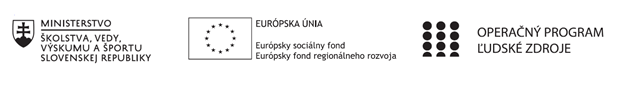 Správa o činnosti pedagogického klubu Príloha:Prezenčná listina zo stretnutia pedagogického klubuPríloha správy o činnosti pedagogického klubu                                                                                             PREZENČNÁ LISTINAMiesto konania stretnutia: Gymnázium Andreja Sládkoviča, Komenského 18, Banská BystricaDátum konania stretnutia: 15. decembra 2021Trvanie stretnutia: od 15.00 hod. do18.00 hod.Zoznam účastníkov/členov pedagogického klubu:Meno prizvaných odborníkov/iných účastníkov, ktorí nie sú členmi pedagogického klubu  a podpis/y:Prioritná osVzdelávanieŠpecifický cieľ1.1.1 Zvýšiť inkluzívnosť a rovnaký prístup ku kvalitnému vzdelávaniu a zlepšiť výsledky a kompetencie detí a žiakovPrijímateľGymnázium Andreja SládkovičaKomenského 18, Banská BystricaNázov projektuMyslím, teda somKód projektu  ITMS2014+NFP312011W106Názov pedagogického klubu Pedagogický klub BIODátum stretnutia  pedagogického klubu15.12.2021Miesto stretnutia  pedagogického klubuGymnázium A. Sládkoviča v Banskej BystriciMeno koordinátora pedagogického klubuMgr. Dávid KaňukOdkaz na webové sídlo zverejnenej správywww.gasbb.edupage.org Manažérske zhrnutie:kľúčové slová:osmoregulácia, nefrón, malpighiho teliesko, difúzia, osmóza, protonefrídie, metanefrídie, obličky, močový mechúr, močovody, močová rúra, experiment, video, didaktická hra, braimstorning  anotácia:Stretnutie Pedagogického klubu BIO na ďalšie možnosti začleňovania aktivít zameraných na rozvíjanie prírodovednej gramotnosti na hodinách BIO. Hlavné body, témy stretnutia, zhrnutie priebehu stretnutia:  Diskusia a výmena skúseností o aktivitách uskutočnených na hodinách Členovia Pedagogického klubu Biológie diskutovali a  vymieňali si skúsenosti o aktivitách uskutočnených na hodinách, ktorými sa snažili podporovať prírodovednú gramotnosť žiakov vo vyučovaní Biológie v téme  tému Vylučovacia sústava živočíchov a človekaPredstavili jednotlivé metodiky pomáhajúce žiakom prehĺbiť základné poznatky o vylučovacej sústave živočíchov a človeka. Žiaci sa analýzou obrazu a textu učia hľadať a porovnávať  informácie, triediť základné pojmy a zovšeobecniť výsledky analýzy.. Vyučujúci vedú žiakov k riešeniu problému zodpovedaním výskumnej otázky vlastným premýšľaním, štúdiom a diskusiou, prepájaním poznatkov, argumentovaním. Zapamätanie poznatkov sa teda opiera a vyššie kognitívne funkcie, nielen o mechanické zapamätanie poznatkov bez pochopenia celku.V metodikách Každé z týchto menovaných tém obsahuje pracovné listy, didaktické hry, laboratórne cvičenia, motivačné aktivity a asociačné aktivity v podobe brainstormingu a myšlienkových máp. Tento materiál presahuje svojím obsahom predmet biológie. Významne sa prelína s fyzikou (difúzia) a chémiou. Vyučujúci sa zhodli aj na možnosti zaradenia, iných zaujímavých bádateľských aktivít na danú tému. Diskusie prebiehali aj o tom ako viesť žiakov k samostatnosti pri hľadaní odpovedí na otázkyDiskusia o metodikách Čo prezrádza moč?DialýzaTransplantácia obličkyPrečo morské vtáky nezahynú smädom, aj keď pijú slanú morskú vodu?Závery a odporúčania:Tieto aktivity prinášajú žiakom jedinečnú možnosť ako učivo Vylučovacia sústava živočíchov a človeka priniesť v atraktívnejšej a zábavnejšej podobe. Prínosom jednotlivých metodík sú materiály, pracovné listy, texty, pojmové mapy, vedomosti s aplikáciou na životné skúsenosti, ktoré pomôžu v lepšej orientácii v danej problematike.Vypracoval (meno, priezvisko)Mgr Tímea RothDátum15.12.2021PodpisSchválil (meno, priezvisko)PhDr. Iveta OnuškováDátum15.12.2021PodpisPrioritná os:VzdelávanieŠpecifický cieľ:1.1.1 Zvýšiť inkluzívnosť a rovnaký prístup ku kvalitnému vzdelávaniu a zlepšiť výsledky a kompetencie detí a žiakovPrijímateľ:Gymnázium Andreja SládkovičaKomenského 18, Banská BystricaNázov projektu:Myslím, teda somKód ITMS projektu:NFP312011W106Názov pedagogického klubu:Klub učiteľov BIOč.Meno a priezviskoPodpisInštitúcia1.Mgr. Dávid KaňukGAS BB2.Mgr. Ľudmila GolianováGAS BB3.Mgr. Dana OršulováGAS BB4.Mgr. Tímea RothGAS BBč.Meno a priezviskoPodpisInštitúcia